ЧЕРКАСЬКА МІСЬКА РАДА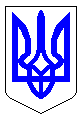 ЧЕРКАСЬКА МІСЬКА РАДАВИКОНАВЧИЙ КОМІТЕТРІШЕННЯВід 07.05.2019 № 498Про дозвіл на видачу ордерівфізичним та юридичним особамна видалення аварійних, фаутнихта сухостійних деревВідповідно до п. 7 статті 30 Закону України «Про місцеве самоврядування в Україні», статті 28 Закону України «Про благоустрій населених пунктів», п.п. 2 п. 2 Порядку видалення дерев, кущів, газонів і квітників у населених пунктах, затвердженого постановою Кабінету Міністрів України від 01.08.2006 № 1045, згідно з Правилами утримання зелених насаджень у населених пунктах України, затверджених наказом Міністерства будівництва, архітектури та житлово-комунального господарства України від 10.04.2006 № 105, враховуючи пропозиції комісії для обстеження зелених насаджень, виконавчий комітет Черкаської міської радиВИРІШИВ:Доручити голові комісії для обстеження зелених насаджень 
Гусаченку В.В. видати ордери фізичним та юридичним особам на видалення аварійних, фаутних та сухостійних дерев на території міста відповідно до акту від 18.03-15.04.2019 № 8.Фізичним та юридичним особам роботи із видалення дерев замовляти у спеціалізованих підприємствах міста, які укомплектовані спеціальною технікою та механізмами, кваліфікованими спеціалістами, відповідно до пункту 5.8 Правил утримання зелених насаджень у населених пунктах України та укласти договір на проведення утилізації відходів деревини.Контроль за виконанням рішення покласти на заступника міського голови з питань діяльності виконавчих органів ради Бордунос Л.І. Міський голова								   А.В. БондаренкоА К Т  № 8обстеження зелених насаджень, що підлягають видаленнюм. Черкаси									     18.03-15.04.2019 р.Комісія, призначена рішенням виконавчого комітету Черкаської міської ради від 02.06.2009 № 664 зі змінами, в складі:Обстеження зелених насаджень пов'язано з видаленням зелених насаджень у зв`язку з аварійним та сухостійним станомЗелені насадження, що підлягають видаленнюРазом підлягає знесенню 268 дерев, _-_ кущів.Всього видаляється:Дерев __268___одиницьКущів___-____одиницьГазонів_________-________ гаКвітників______-_________м2Видалення зелених насаджень проводиться без сплати відновлювальної вартості відповідно до п. 6 Порядку видалення дерев, кущів, газонів та квітників, затвердженого Постановою КМУ від 01.08.2006 р. № 1045.3. Зелені насадження, що залишаються на місці в межахвідведеної під забудову ділянкиРазом залишається на місці:Дерев __________________шт.Кущів__________________шт.Газонів_________________ гаКвітників_______________м2Скорочення:НПУ – дерева, пошкоджені через несприятливі погодні умови;НУ – дерева всохли чи набули аварійності в результаті неналежного утримання;ДБН – дерева ростуть з порушенням ДБН, загрожують інженерним мережам;ПСПР – дерева пошкоджені до ступеня припинення (неприпинення) росту;ВМ – дерева, що досягли вікової межі;Ф – фаутні дерева, з дуплами, уражені хворобами та шкідниками;АН – аварійно-нахилені дерева, можливе падіння чи обламування гілля.ВИСНОВОК КОМІСІЇ:	Департаменту житлово-комунального комплексу підготувати проект рішення МВК «Про видалення дерев», на підставі якого видати ордер. Примітка: роботи по видаленню зелених насаджень виконуються спеціалізованим підприємством тільки на підставі ордера, виданого департаментом житлово-комунального комплексу.               (підпис та ПІБ представника Держекоінспекції Центрального округу)Голова комісії:Гусаченко В.В.- начальник відділу екології департаменту житлово-комунального комплексу Черкаської міської ради, голова комісіїЧлени комісії:Бакум О.М.- заступник начальника відділу екології департаменту житлово-комунального комплексу Черкаської міської ради, заступник голови комісіїПредставник заявника:Пшенічнікова А.Б.- в.п. головного спеціаліста відділу екології департаменту житлово-комунального комплексу Черкаської міської ради, секретар комісії Регурецький Р.М.- головний спеціаліст управління інспектування Черкаської міської радиМалашова О.В.- головний спеціаліст відділу містобудівного кадастру та ГІС управління планування та архітектури департаменту архітектури та містобудування Черкаської міської ради- представник Державної екологічної інспекції Центрального округу№з/падресавид зелених насадженьВисота (м)вік (рік)діаметр стовбуракількістьЯкісний стан зелених насаджень , причини аварійностіпідлягають знесеннюпідлягають пересаджуванню12345678910вул. Рєпіна, 12/1 клен1440481сухост., НПУвидалення вул. Рєпіна, 12/1 клен1440961авар., Фвидалення вул. Рєпіна, 12/1 клен1440486авар., Фвидалення вул. Рєпіна, 12/1 клен1440443авар., Фвидалення вул. Рєпіна, 12/1 клен1440401сухост., НПУвидалення вул. Рєпіна, 12/1 клен1440482сухост., Фвидалення вул. Рєпіна, 12/1 клен1440563авар., Фвидалення вул. Рєпіна, 12/1 клен1440604авар., Фвидалення вул. Рєпіна, 12/1 клен1440361авар., Фвидалення вул. Рєпіна, 12/1 клен1440523авар., Фвидалення вул. Рєпіна, 12/1 клен1440401авар., Фвидалення вул. Рєпіна, 12/1 клен1440761авар., Фвидалення вул. Рєпіна, 12/1 абрикоса 720202авар., Фвидалення вул. С. Амброса, 41 ОСББверба 1145561авар., Ф, ВМвидалення вул. С. Амброса, 41 ОСББверба 1145641авар., Ф, ВМвидалення вул. С. Амброса, 41 ОСББгоріх1025281сухост., НПУвидалення вул. С. Амброса, 41 ОСББяблуня 520201сухост., НПУвидалення вул. С. Амброса, 41 прилегла тер.шовковиця 1140361авар., сухост. видалення вул. 30-річчя Перемоги, 10/1береза 715121авар., суховер.видалення вул. 30-річчя Перемоги, 10/1береза 1025202сухост., НПУвидалення вул. 30-річчя Перемоги, 10/1береза825202авар., НПУвидалення злам.вул. 30-річчя Перемоги, 10/1береза 1125242авар., сухов.видалення вул. 30-річчя Перемоги, 10/1береза720161авар., НПУвидалення злам.вул. 30-річчя Перемоги, 10/1вишня525241авар., НПУвидалення злам.вул. 30-річчя Перемоги, 10/1клен 1135321авар., Ф, ДБНвидалення вул. 30-річчя Перемоги, 10/1тополя 1545521авар., Фвидалення вул. 30-річчя Перемоги, 26ялина1135201сухост., НПУвидалення вул. 30-річчя Перемоги, 26каштан 1235361авар., Фвидалення вул. 30-річчя Перемоги, 26береза 1235321авар., Фвидалення вул. 30-річчя Перемоги, 26черемха 1125242авар., Фвидалення вул. 30-річчя Перемоги, 26тополя 1540401авар., Фвидалення вул. 30-річчя Перемоги, 26тополя 1540362авар., Фвидалення вул. 30-річчя Перемоги, 26тополя 1540401сухост., Фвидалення вул. 30-річчя Перемоги, 26тополя 1540521сухост., Фвидалення пух.вул. 30-річчя Перемоги, 26тополя 1545801авар.,ДБН, ВМвидалення пух.вул. 30-річчя Перемоги, 26клен1240401авар., Фвидалення вул. 30-річчя Перемоги, 26абрикоса 72520,201сухост., Фвидалення вул. 30-річчя Перемоги, 26абрикоса 725201авар., Фвидалення вул. Верхня Горова, 65 ДНЗверба 1345561авар., ВМвидалення вул. Пастерівська, 57 ДНЗлипа 1240401авар., Фвидалення вул. Пастерівська, 57 ДНЗяблуня 535402авар., Ф, ВМвидалення вул. Пастерівська, 57 ДНЗялина1545481авар., Фвидалення вул. Пастерівська, 57 ДНЗвишня 535361авар., Ф, ВМвидалення вул. Пастерівська, 57 ДНЗгруша1040481авар., Фвидалення вул. Пастерівська, 57 ДНЗгруша1040401авар., Ф, ВМвидалення вул. Пастерівська, 57 ДНЗклен 840801авар., Ф, НПУвидалення вул. Сумгаїтська, 57 ДНЗклен1030321сухост., НПУвидалення вул. Сумгаїтська, 57 ДНЗакація72020, 201авар., АНвидалення вул. 30-річчя Перемоги, 42 ССУБабрикоса725281авар., Фвидалення вул. 30-річчя Перемоги, 42 ССУБабрикоса725241авар., Фвидалення вул. 30-річчя Перемоги, 48 ССУБверба 1245881авар., Ф, ВМвидалення вул. 30-річчя Перемоги, 4 прилегла тер.тополя 1745801авар.,ДБН, ВМвидалення вул. Героїв Майдану, 12 ССУБтополя 1545841авар., Ф, ВМвидалення пух.вул. прикордонника Лазаренка, 4/1 ССУБабрикоса 730321авар., Фвидалення вул. Чехова, 112тополя 1540481авар., Фвидалення пух.вул. Чехова, 112тополя 1540401авар., Фвидалення пух.вул. Чехова, 112тополя 1540523авар., Фвидалення пух.вул. Чехова, 112тополя 1540561авар., Фвидалення пух.вул. Чехова, 112береза 1235361авар., суховер.видалення вул. Чехова, 112береза1235401авар., суховер.видалення вул. Чехова, 112тополя 15471401авар., ВМвидалення пух.вул. Чехова, 112тополя 1540441авар., ДБНвидалення вул. Чехова, 112тополя 1540521авар., ДБНвидалення вул. Чехова, 112клен 1235361авар., Фвидаленнявул. Чехова, 112береза 1235441сухост., НПУвидаленнявул. Чехова, 112тополя 1545921авар., Ф, ДБН, ВМвидаленнявул. Чехова, 112липа 1135321авар., Фвидаленнявул. Чехова, 112катальпа 1035521авар., Фвидаленнявул. Чехова, 112абрикоса 1030321авар., Фвидаленнявул. Чехова, 112тополя 1540601авар., ДБНвидаленнявул. В. Чорновола, 168 ПТУкатальпа 104040, 361авар., Фвидаленнявул. В. Чорновола, 168 ПТУбереза 1235441сухост., НПУвидаленнявул. В. Чорновола, 168 ПТУбереза 1235321сухост., НПУвидаленнявул. В. Чорновола, 168 ПТУбереза 1135281сухост., НПУвидаленнявул. В. Чорновола, 168 ПТУбереза 13 3540, 361авар., Ф, суховвидаленнявул. В. Чорновола, 168 ПТУтополя 15451201авар., ВМ, ДБНвидаленняпух.вул. В. Чорновола, 168 ПТУтополя 1545921авар., ВМ, ДБНвидаленняпух.вул. В. Чорновола, 168 ПТУкатальпа 104040, 361авар., АН, Ф, ДБНвидаленнявул. В. Чорновола, 168 ПТУклен1045521авар., Ф, ДБНвидаленнявул. В. Чорновола, 168 ПТУклен 1045801авар., Ф, ДБНвидаленнявул. В. Чорновола, 168 ПТУклен1045603авар., Ф, ДБНвидаленнявул. В. Чорновола, 168 ПТУклен 1045562авар., Ф, ДБНвидаленнявул. В. Чорновола, 168 ПТУклен 1045642авар., Ф, ДБНвидаленнявул. В. Чорновола, 168 ПТУклен 1345721авар., Фвидаленнявул. В. Чорновола, 168 ПТУклен 1245642авар., Фвидаленнявул. В. Чорновола, 168 ПТУтополя 1545802авар., ВМвидаленняпух.вул. В. Чорновола, 168 ПТУтополя 1545881авар., ВМвидаленняпух.вул. В. Чорновола, 168 ПТУтополя 1545841авар., ВМвидаленняпух.вул. В. Чорновола, 168 ПТУтополя 1545801авар.,Ф, НПУвидаленнязлам.вул. В. Чорновола, 168 ПТУклен 1230281сухост., НПУвидаленнявул. В. Чорновола, 168 ПТУклен1235481авар., Фвидаленнявул. В. Чорновола, 168 ПТУкаштан1020202авар., Фвидаленнявул. В. Чорновола, 168 ПТУтополя 1545921авар., Фвидаленняпух.вул. В. Чорновола, 168 ПТУтополя 1545961авар., Фвидаленняпух.вул. В. Чорновола, 168 ПТУтополя 745801авар., Ф, НПУвидаленнязлам.вул. В. Чорновола, 168 ПТУбереза 1135361авар., Ф, ДБНвидаленнявул. В. Чорновола, 168 ПТУкаштан 1345561авар., Ф, ДБНвидаленнявул. В. Чорновола, 168 ПТУтополя 15451121авар., ДБН,ВМвидаленняпух.вул. В. Чорновола, 168 ПТУклен 1245522авар., Фвидаленнявул. В. Чорновола, 168 ПТУклен 1245601авар., Фвидаленнявул. В. Чорновола, 168 ПТУклен 1245521авар., АНвидаленнявул. Святотроїцька, 102/3клен 1340441авар., ДБНвидаленнявул. Святотроїцька, 102/3тополя 1545761авар., ВМ, Фвидаленнявул. Святотроїцька, 102/3клен1030401авар., Фвидаленнявул. Святотроїцька, 102/3груша 1040401авар., ВМвидаленнявул. Святотроїцька, 102/3клен 82528, 8, 8, 8, 81авар., Фвидаленнявул. Чехова, 10акація1240401авар., АНвидаленнявул. Чехова, 10акація1240481авар., Фвидалення вул. Чехова, 10абрикоса 735361авар., Фвидаленнявул. Козацька, 7 – кав’ярняприлегла тер. верба1040601сухост., НПУвидаленнявул. Козацька, 7 – кав’ярняприлегла тер. верба935401сухост., НПУвидаленнявул. Добровольського, 2 церква АСДяблуня 735362авар., Фвидаленнявул. Добровольського, 2 церква АСДяблуня 735401авар., Ф, НПУвидаленнязлам.вул. Добровольського, 2 церква АСДяблуня 635322авар., Фвидаленнявул. Добровольського, 2 церква АСДяблуня 635281авар., Фвидаленнявул. Добровольського, 2 церква АСДабрикоса 840483авар., Ф, ВМвидаленнявул. Добровольського, 2 церква АСДабрикоса 740601авар., ВМ, Фвидаленнявул. Надпільна, 425 прибуд. тер.горіх935361авар., Фвидаленнявул. Надпільна, 425 прибуд. тер.груша835241авар., Фвидаленнявул. Б. Хмельницького (навпроти ЗОШ № 12)клен1030241сухост., НПУвидаленнявул. Б. Хмельницького (навпроти ЗОШ № 12)клен1030321сухост., НПУвидаленнявул. Набережнаакація1240481авар., Фвидаленнявул. Набережнаакація 1240441сухост., Фвидаленнявул. С. Амброса, 147 біля ТПклен1240401авар., Ф, ДБНвидаленнявул. В. Ложешнікова навпроти № 12ясен154040, 401авар., Фвидаленнявул. В. Чорновола, біля № 116/1 (на тер. кол. ДНЗ)липа 1240401авар., Фвидаленнявул. В. Чорновола, біля № 116/1 (на тер. кол. ДНЗ)липа 1240362сухост., Фвидаленнявул. В. Чорновола, біля № 116/1 (на тер. кол. ДНЗ)липа 1240401сухост., НПУвидаленнявул. В. Чорновола, біля № 116/1 (на тер. кол. ДНЗ)липа 1240441авар., АНвидаленнявул. 30-річчя Перемоги, 22 ОСББакація 1335361авар., АН видаленнявул. 30-річчя Перемоги, 22 ОСББкатальпа 825242авар., Фвидаленнявул. 30-річчя Перемоги, 22 ОСББверба 1240401авар., Фвидаленнявул. 30-річчя Перемоги, 22 ОСББчеремха935321авар., Ф, ДБНвидаленнявул. 30-річчя Перемоги, 22 ОСББяблуня 620201сухост., Ф, НПУвидаленнявул. 30-річчя Перемоги, 22 ОСББясен 1030321авар., АН, сухов.видаленнявул. 30-річчя Перемоги, 22 ОСББтополя 1440401суховер., Фвидаленняпух.вул. М. Грушевського, 226/4 (город)берест 1545881авар., Фвидаленнявул. М. Грушевського, 226/4 (город)тополя 1545441сухост., НПУвидаленнявул. Надпільна, 226 технікумклен 144040,40,481авар., Ф, ДБНвидаленнявул. 30-річчя Перемоги, 12 ЖБКгоріх 715121сухост., НПУвидаленнявул. 30-річчя Перемоги, 12 ЖБКяблуня 525202авар., Фвидаленнявул. 30-річчя Перемоги, 12 ЖБКяблуня 525241авар., Фвидаленнявул. 30-річчя Перемоги, 12 ЖБКяблуня 525201авар, Ф. АНвидаленнявул. 30-річчя Перемоги, 12 ЖБКабрикоса 725242авар., Фвидаленнявул. 30-річчя Перемоги, 12 ЖБКабрикоса 72520, 241авар., Фвидаленнявул. 30-річчя Перемоги, 12 ЖБКклен 1035281авар., Фвидаленнявул. 30-річчя Перемоги, 12 ЖБКклен 1035361авар., Фвидаленнявул. 30-річчя Перемоги, 12 ЖБКверба 1245601авар., Фвидаленнявул. 30-річчя Перемоги, 12 ЖБКверба 1345681авар., ВМвидаленнявул. 30-річчя Перемоги, 12 ЖБКкатальпа825281авар., Фвидаленнявул. 30-річчя Перемоги, 12 ЖБКяблуня 725281сухост., НПУвидаленнявул. 30-річчя Перемоги, 12 ЖБКгоріх 720201сухост., НПУвидаленнявул. 30-річчя Перемоги, 12 ЖБКклен 720201авар., Фвидаленнявул. Новопречистенська, 35 прибуд. тер. клен 1240521авар., Фвидаленнявул. Гоголя, 302 ТОВ «Черкасизалізобетонбуд»клен1345721авар., Фвидаленнявул. Смілянська, біля будинку № 100/1прилегла тер. до гаражаклен1025241авар., НПУвидалення злам.бульв. Шевченка, 57катальпа1025241авар., НПУвидаленовпаловул. Гетьмана Сагайдачного, 12 КП «Черкасиводоканал»клен1850641авар.видаленовул. Гетьмана Сагайдачного, 12 КП «Черкасиводоканал»берест 735721авар.видаленовул. Гетьмана Сагайдачного, 12 КП «Черкасиводоканал»клен715201авар.видаленовул. Припортова, 9 ОСББкаштан2045801авар., ДБНвидаленовул. Припортова, 9 ОСББгоріх1740401авар., ДБНвидалено вул. Надпільна, 122горіх1030501авар., ДБНвидалено вул. Смілянська, 21к/т «Україна»абрикоса53020,241авар., ДБНвидалення вул. Смілянська, 21к/т «Україна»абрикоса530401авар., ДБНвидаленнявул. Смілянська, 21к/т «Україна»абрикоса530241авар., ДБНвидаленнявул. С. Амброса, 141/1липа1140481авар., Фвидаленнявул. Б. Вишневецького колишній штаб в/чкаштан 1240401авар., Фвидаленнявул. Свято-Макаріївська, 125тополя 1845861авар., ВМвидаленнявул. Свято-Макаріївська, 125тополя 1845841авар., ВМвидаленнявул. Хоменка – вул. Олени Телігитополя 1745881авар., Ф, ВМвидаленовул. Хоменка – вул. Олени Телігитополя 1745841авар., Ф, ВМвидаленовул. Хоменка – вул. Олени Телігитополя 17501101авар., сухов., ВМвидаленнявул. Хоменка – вул. Олени Телігитополя 17501601авар., сухов., ВМвидаленнявул. Хоменка – вул. Олени Телігибереза 12404101авар., ДБНвидаленовул. Герої Майдану, 11/1 ДНЗклен 1040401авар., Фвидаленнявул. Герої Майдану, 11/1 ДНЗклен1040441авар., Фвидаленнявул. Герої Майдану, 11/1 ДНЗклен1040362авар., Фвидаленнявул. Герої Майдану, 11/1 ДНЗклен104040, 441авар., Фвидаленнявул. Герої Майдану, 11/1 ДНЗгоробина 825281сухост., Фвидаленнявул. Герої Майдану, 11/1 ДНЗяблуня 530321авар., Фвидаленнявул. Герої Майдану, 11/1 ДНЗтополя 1545761авар., Фвидаленнявул. Герої Майдану, 11/1 ДНЗклен 1040321авар., Фвидаленнявул. Герої Майдану, 11/1 ДНЗклен 1040801авар., Фвидаленнявул. Герої Майдану, 11/1 ДНЗабрикоса 740321сухост., НПУвидаленнявул. Золотоніська, 2сосна 2060322сухост., НПУвидаленнявул. Золотоніська, 2сосна 2060402сухост., НПУвидаленнявул. Золотоніська, 2сосна 2060361сухост., НПУвидаленнявул. Золотоніська, 2сосна 2060481сухост., НПУвидаленнявул. Золотоніська, 2сосна 2060443сухост., НПУвидаленнявул. Золотоніська, 2сосна 2060402сухост., НПУвидаленнязлам.вул. Золотоніська, 2сосна 2060721сухост., НПУвидаленнявул. Золотоніська, 2сосна 2060521сухост., НПУ, АНвидаленнязлам.вул. Одеська, 42тополя 1845601авар., Фвидаленнявул. Одеська, 8/42тополя 1845841авар., ВМвидаленнявул. О. Панченка, 13тополя 18451401авар., ВМвидаленняпух.вул. О. Панченка, 13тополя 18451641авар., ВМвидаленнявул. О. Панченка, 13липа1235401авар.,Фвидаленнявул. О. Панченка, 13каштан1235321авар., Фвидаленнявул. О. Панченка, 13тополя 1845681авар., ВМвидаленнявул. О. Панченка, 13тополя 1845721авар., ВМвидаленнявул. О. Панченка, 13тополя 184564, 641авар., ВМвидалення вул. О. Панченка, 13горобина 1025281авар., Ф, НУвидалення вул. Надпільна, 197 прилегла до приватного домоволодінняабрикоса 740441авар., ВМвидалення вул. Надпільна, 197 прилегла до приватного домоволодіннягруша 630241сухост., НПУвидалення злам.вул. Гоголя, 186липа 1040441авар., Фвидалення вул. Гоголя, 532/73 прибудинкова тер.тополя 2145403суховер., ВМвидалення вул. Гоголя, 532/73 прибудинкова тер.тополя 2145761суховер., ВМвидалення вул. Гоголя, 532/73 прибудинкова тер.тополя 2145641суховер., ВМвидалення вул. Гоголя, 532/73 прибудинкова тер.тополя 2145443суховер., ВМвидалення вул. Гоголя, 532/73 прибудинкова тер.тополя 2145561суховер., ВМвидалення вул. Гоголя, 532/73 прибудинкова тер.тополя 2145523суховер., ВМвидалення вул. Гоголя, 532/73 прибудинкова тер.тополя 2145483суховер., ВМвидалення вул. Гоголя, 532/73 прибудинкова тер.береза 1120201авар., Фвидалення ВСЬОГО:ВСЬОГО:ВСЬОГО:ВСЬОГО:ВСЬОГО:268268268268№з/пвид зелених насадженьВисота мвік (рік)діаметр стовбура на висоті 1,3 метра від землікількістьякісний стан зелених насаджень (хороший, задовільний, незадовільний)1234567Голова комісії:______________Гусаченко В.В.Члени комісії:______________Бакум О.М.______________Пшенічнікова А.Б.______________Регурецький Р.М.______________Малашова О.В._____________________________________